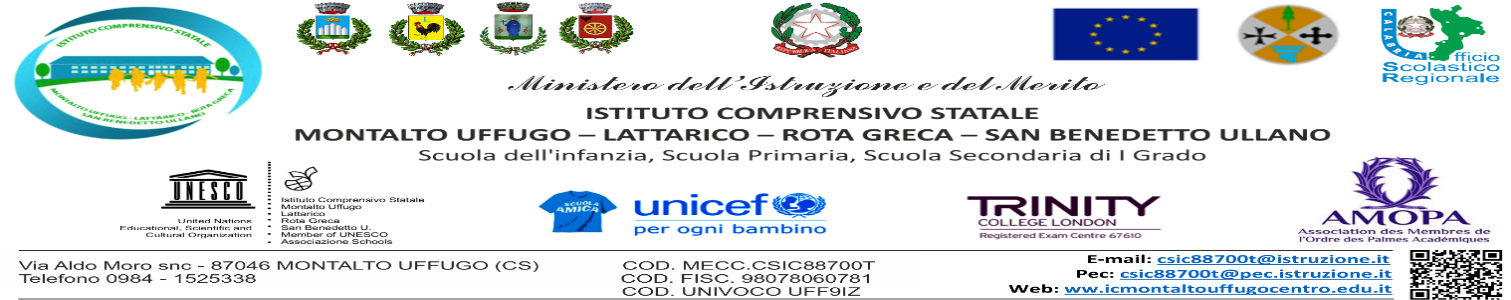 Modello da consegnare/inviare via mail entro le ore 13.00 del 28/09/2023 Al Dirigente Scolastico  I.C. MONTALTO U.-LATT.ROTA G-S.B. SEDE Oggetto: Convocazione Assemblea Sindacale regionale indetta dall’ O.S. UIL SCUOLA RUA  Calabria - in data 2 ottobre 2023 dalle ore 8.00 alle ore 11.00,  (prime 3 ore di servizio) da svolgersi in modalità mista esclusivamente per il personale docente, ATA e DSGA, elette RSU e nominati TAS Federazione UIL Scuola delle Istituzioni Scolastiche della Calabria. ai sensi dell’art. 23 del C.C.N.L. 2016/2018._ l _ sottoscritt_ ________________________in servizio presso l’Istituto ______________________ in qualità di _________________________, in riferimento all’Assemblea Sindacale in oggetto, consapevole che la presente dichiarazione è irrevocabile,DICHIARA  la propria intenzione a partecipare all’Assemblea Sindacale UIL SCUOLA RUA, dalle ore 8.00 alle ore 11.00, del 2 ottobre 2023.In fede_______________________                                                                ________________________             data                                                                                                                firma  